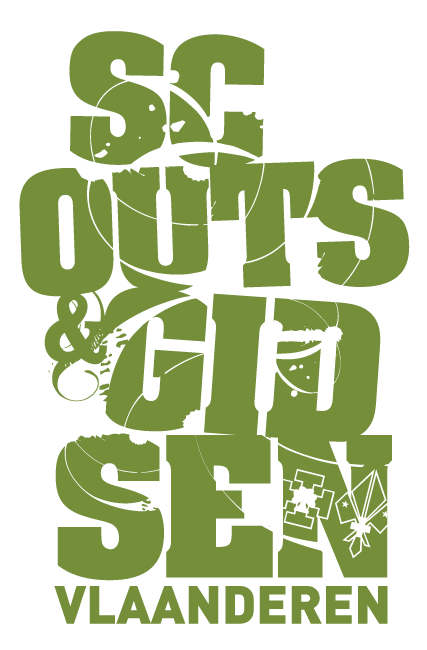 Dag scout, ouderNa een lange zomer zonder scouts, is het eindelijk weer tijd om iedere zaterdag te komen ravotten met al je vrienden en vriendinnen. Tenzij anders vermeld, gaat iedere vergadering door van 14 u tot 16u30. Het lidgeld voor werkingsjaar 2017-2018 bedraagt € 40 (tweede kind € 35, derde kind € 35...). Dit bedrag moet gestort worden op rekeningnummer 
BE82 734415001068 met vermelding van naam en tak van het lid. Het grootste deel van dit bedrag (€32) gaat naar Scouts&Gidsen Vlaanderen, het nationaal scoutsverbond, rekening houdende met bijvoorbeeld de jaarlijkse indexering of uitbreiding van de verzekering, de ledenadministratie, portkosten, public relations of de begeleiding en vorming van leiding. Slechts een klein deel van het bedrag komt bij onze scoutsgroep zelf terecht. Dat wordt gebruikt voor onze eigen werking, zowel voor de groepskas als de kassen van de verschillende takken. Wie hierover meer informatie wil, kan altijd terecht bij de groepsleiding.Een deel van het lidgeld kan je bovendien terugvorderen via je mutualiteit. Je hoeft enkel een formulier te gaan afhalen op je ziekenfonds en door de groepsleiding laten invullen. Het ingevuld formulier breng je dan terug binnen op je mutualiteit.Nieuwe leden geven wij de kans om eerst, vrijblijvend, kennis te maken met onze scoutsgroep. Dit wil zeggen dat zij de eerste twee vergaderingen kunnen komen zonder verplichtingen. Wanneer zij beslissen om verder te blijven komen, vragen wij om zo snel mogelijk het lidgeld te storten en een uniform aan te schaffen, om zo de verzekering in orde te kunnen maken.Uniform:Kapoenen: een dasWelpen: een das, een groene broek, een scoutshemd of een blauwe t-shirt van Scouts ZoutleeuwJong-Givers: een das, een groene broek, een scoutshemd of een blauwe t-shirt van Scouts ZoutleeuwGivers: een das, een groene broek, een scoutshemd of een blauwe t-shirt van Scouts ZoutleeuwDassen (€8) en blauwe T-shirts van Scouts Zoutleeuw (€15) zijn verkrijgbaar bij de leiding of de groepsleiding.Voor meer info kan je steeds terecht bij je takleiding of de groepsleiding:Julie Hottat: 0491/362095Paul Porta: 0475/37 43 89Pol Hoogmartens: 0491/ 138246of contacteer ons via groepsleiding.zoutleeuw@gmail.com Neem zeker ook even een kijkje op onze website of like ons op Facebook:
www.scouts-zoutleeuw.be
www.facebook.com/scouts.zoutleeuw 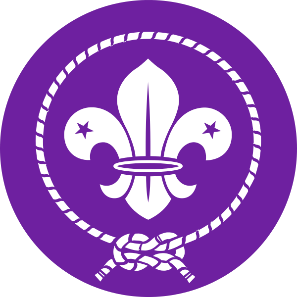 Tot binnenkort! Scoutsjaar 2017 – 2018 Sint-Leonardusscouts Zoutleeuw